xxxOd:	xxxOdesláno:	pondělí 22. května 2023 19:59Komu:	xxxKopie:	xxxPředmět:	RE: Objednávka č. 3610004476Přílohy:	3610004476-SGN.pdfDobrý den, dovoluji si poslat v příloze podepsané. Děkuji,xxxxxx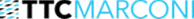 TTC MARCONI s. r. o.Třebohostická 987/5, 100 00 Praha 10Mobil: xxxPevná linka: xxxXxx www.ttc-marconi.czFrom: xxxSent: Friday, May 19, 2023 12:23 PMTo: xxxCc: xxxSubject: Objednávka č. 3610004476 Dobrý den,přílohou Vám zasíláme výše uvedenou objednávku.Vzhledem k povinnosti uveřejňovat veškeré smlouvy v hodnotě nad 50 tis. Kč bez DPH v Registru smluv vyplývající ze zákona č. 340/2015 Sb., Vás žádámeo potvrzení objednávky, a to nejlépe zasláním skenu objednávky podepsané za Vaši stranu osobou k tomu oprávněnou tak, aby bylo prokazatelnéuzavření smluvního vztahu. Uveřejnění v souladu se zákonem zajistí objednatel - Národní agentura pro komunikační a informační technologie, s.p.S pozdravem a přáním příjemného dnexxx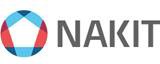 Národní agentura pro komunikační a informační technologie, s. p.Kodaňská 1441/46, 101 00 Praha 10 – Vršovice, Česká republikawww.nakit.cz